Home learning - Summer Term  - Week 7-  Year 4 WC: 13.07.2020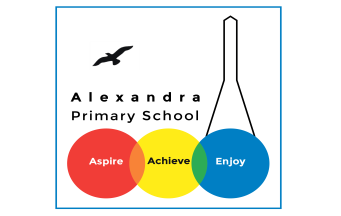 WritingThis week is based on: ComicsMonday 13th July 2020LO: To create a fictional character.What is a comic? Can you think of any examples?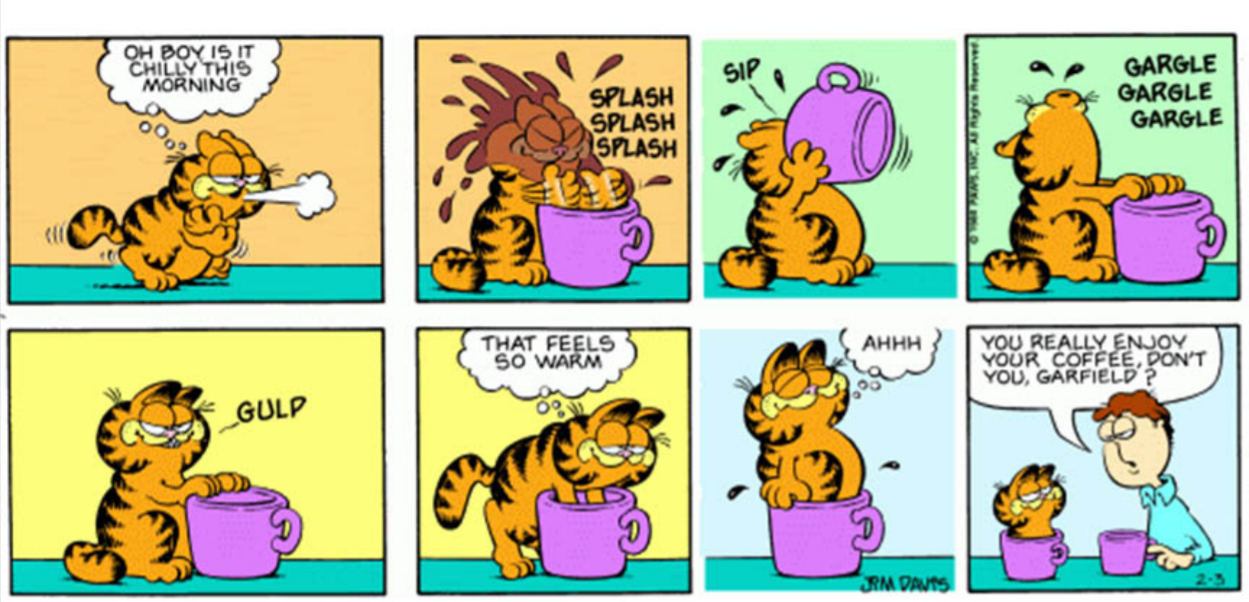 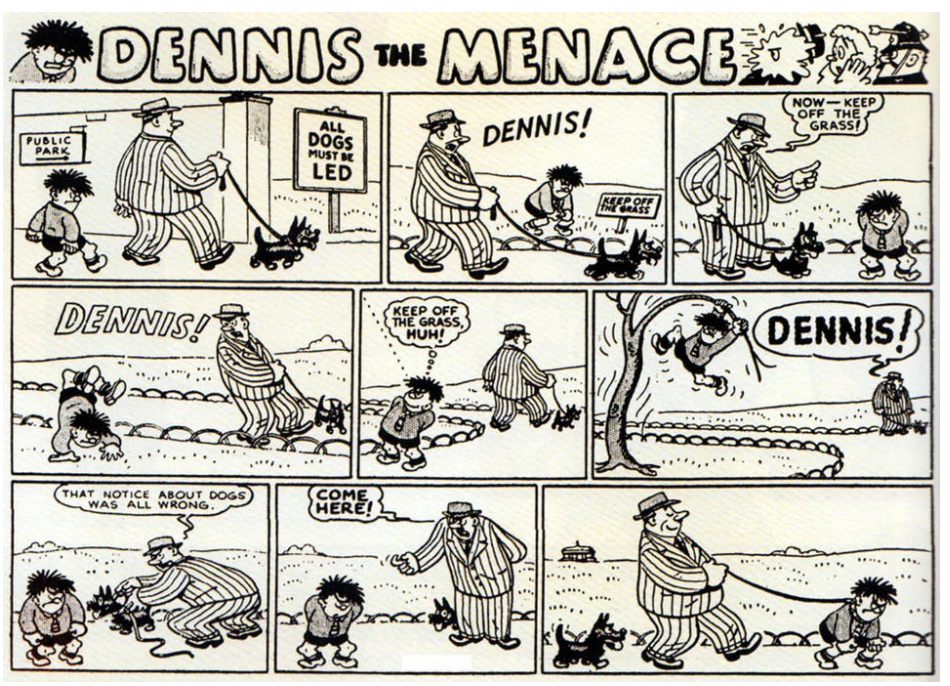 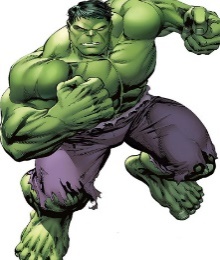 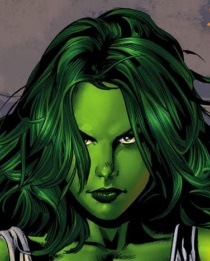 	My characters are similar because…	My characters are different because…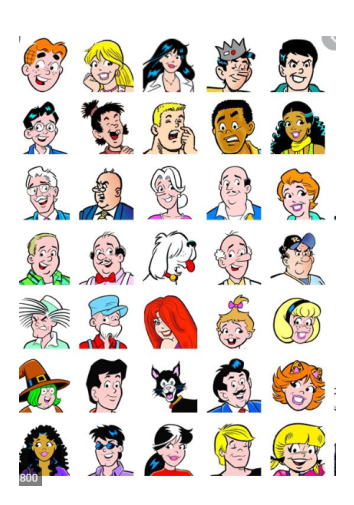 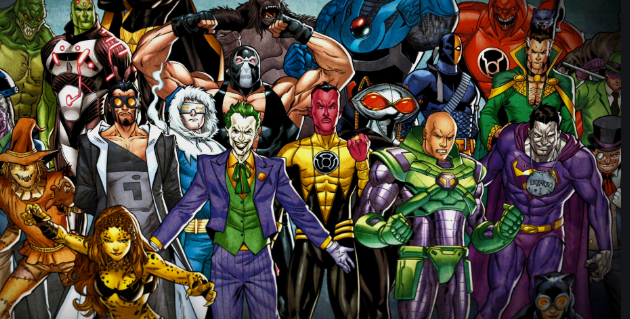 Tuesday 14th July 2020LO: To build a varied and rich vocabulary. Word bank: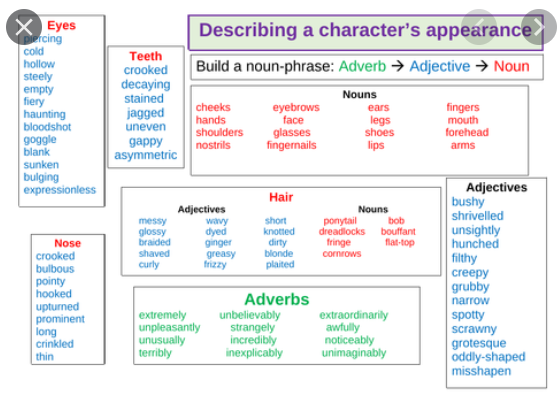 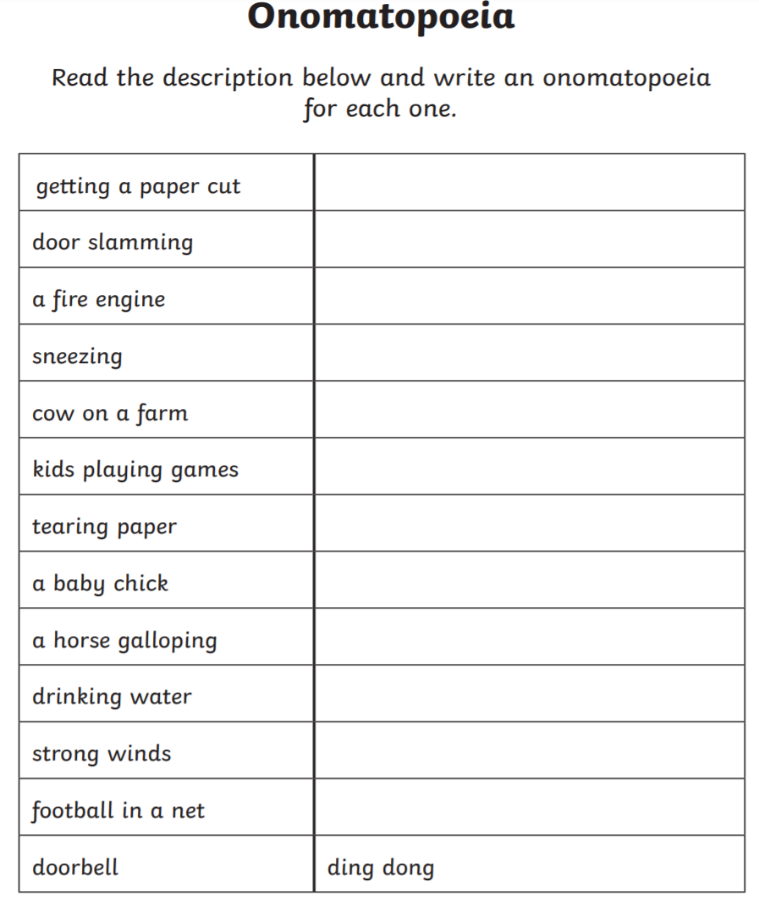 Wednesday 15th July 2020LO: To use powerful vocabulary.In comics, they use onomatopoeia to createsuspense and drama.What is onomatopoeia?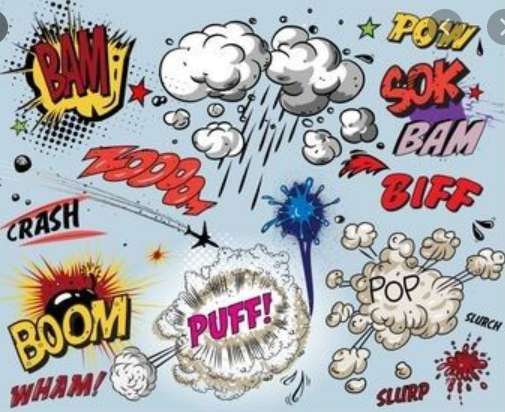 Main Activity: Create your own table and write an onomatopoeia for each example.Thursday 16th July 2020LO: To plan our writing by using direct speech.Speech in comic strips are usually in speech bubbles: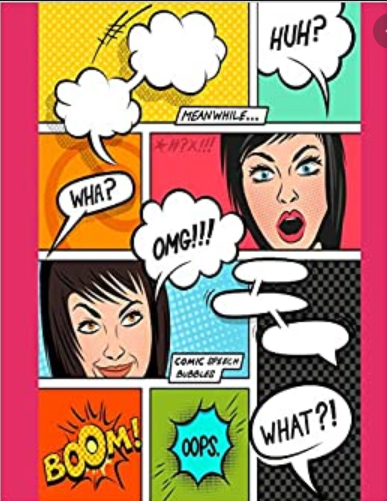 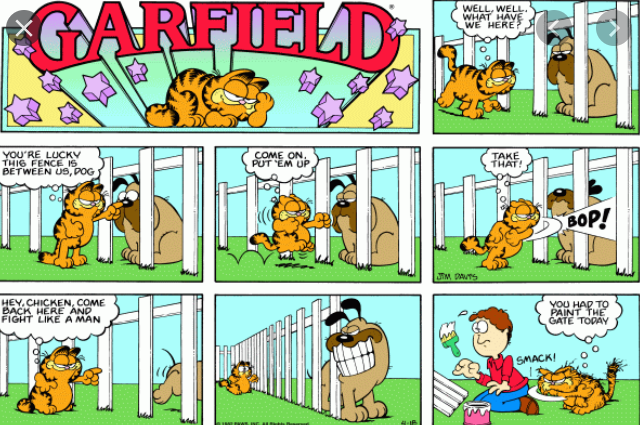 Think of a short storyline for your characters. Create speech bubbles for one picture. Challenge: Create speech with onomatopoeia. 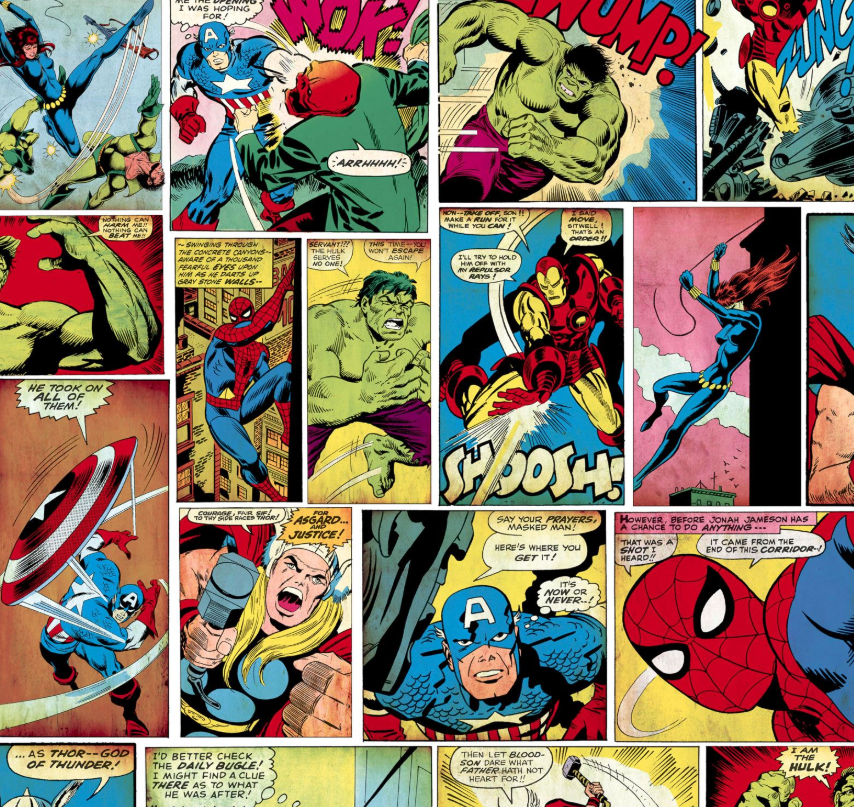 Friday 17th July 2020LO: To create a comic strip.You can use this format below:Character’s name:VerbsAdjectivesAdverbsCharacter’s name:VerbsAdjectivesAdverbs